УКРАЇНАНАКАЗ ДИРЕКТОРАДЕПАРТАМЕНТУ ОСВІТИ І НАУКИ, МОЛОДІ ТА СПОРТУ 
КІРОВОГРАДСЬКОЇ ОБЛАСНОЇ ДЕРЖАВНОЇ АДМІНІСТРАЦІЇвід 09.09. 2013 року				№ 485м. КіровоградПро підсумки проведення обласного ярмарку педагогічних ідей «Освітянські обрії Кіровоградщини-2013»На виконання наказу директора департаменту освіти і науки, молоді та спорту облдержадміністрації  від 25 березня 2013 року № 73  «Про проведення обласного ярмарку педагогічних ідей «Освітянські обрії Кіровоградщини - 2013» 20 серпня 2013 року відбувся обласний ярмарок педагогічних ідей, присвячений 95-й річниці від дня народження  В.О.Сухомлинського.Захід було проведено з метою  поширення педагогічного досвіду щодо стимулювання творчого, інтелектуального, духовного розвитку та задоволення потреб у професійній самореалізації педагогічних працівників, вироблення стратегій інноваційного розвитку освіти Кіровоградщини. У ярмарку взяли участь понад  200 освітян області, які запропонували  науково-методичні розробки з впровадження і реалізації  управлінських, навчальних, виховних технологій. Зокрема, було представлено навчально-методичні посібники, методичні рекомендації, розробки уроків та виховних заходів, дидактичні та наочні матеріали, збірки. Експоновано комп’ютерні програми, презентації, матеріали з досвіду роботи, електронні навчально-методичні посібники, матеріали на допомогу вчителю тощо. Обласний ярмарок  педагогічних ідей проводився  за номінаціями:управління освітою – 14 учасників;методична робота з педагогічними кадрами – 16 учасників;робота з обдарованими учнями – 19 учасників;виховна робота – 17 учасників;позашкільна освіта – 12 учасників;дошкільна освіта – 14 учасників; початкова освіта – 21 учасник;використання інновацій під час викладання навчальних предметів:гуманітарно-естетичний цикл  -  35 учасників;природничо-математичний цикл – 42 учасники;суспільствознавчий цикл – 13 учасників;бібліотечні технології – 8 учасників.Розглянувши представлені матеріали, експертна рада, відповідно до затверджених критеріїв та показників, визначила 11 переможців та  68  лауреатів обласного ярмарку педагогічних ідей  «Освітянські обрії Кіровоградщини-2013».На підставі рішення експертної ради від 28 серпня 2013 року (протокол № 2)НАКАЗУЮ:1. Визнати переможцями обласного ярмарку педагогічних ідей «Освітянські обрії Кіровоградщини-2013» та нагородити Почесними  грамотами департаменту освіти і науки, молоді та спорту облдержадміністрації педагогічних працівників області згідно з додатком 1. 2. Відзначити лауреатів обласного ярмарку педагогічних ідей  та нагородити дипломами згідно з додатком 2.3. Директору комунального закладу «Кіровоградський обласний інститут післядипломної педагогічної освіти імені Василя Сухомлинського» (Корецька Л.В.) підготувати анотований каталог матеріалів учасників обласного ярмарку педагогічних ідей  «Освітянські обрії Кіровоградщини-2013».3. Оголосити подяку начальнику управління освіти Кіровоградської міської ради Костенко Ларисі Давидівні за плідну співпрацю та активну участь у підготовці обласного ярмарку педагогічних ідей. ,4. Керівникам органів управління освітою райдержадміністрацій (міських рад) проаналізувати результати участі педагогів у обласному конкурсі-ярмарку педагогічної творчості.5. Контроль за виконанням наказу покласти на заступника директора департаменту-начальнику управління освіти і науки департаменту освіти і науки, молоді та спорту облдержадміністрації А. Олійник.Директор департаменту		      Е. Лещенко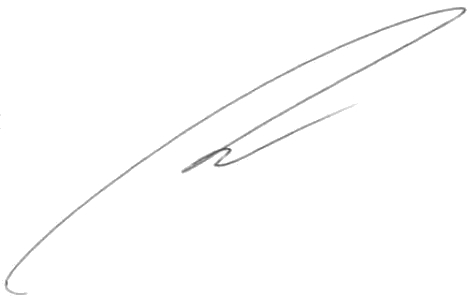 Додаток 1до наказу директора департаменту  освіти і науки, молоді та спорту облдержадміністрації09.09. 2013 року  № 485ПЕРЕМОЖЦІобласного ярмарку педагогічних ідей «Освітянські обрії Кіровоградщини-2013»Продовження додатка 1Додаток 2до наказу директора департаменту  освіти і науки, молоді та спорту облдержадміністрації09.09. 2013 року  № 485ЛАУРЕАТИ обласного ярмарку педагогічних ідей «Освітянські обрії Кіровоградщини-2013»Продовження додатка 2Продовження додатка 2Продовження додатка 2Продовження додатка 2Продовження додатка 2Продовження додатка 2Продовження додатка 2№ з/пПрізвище, ім’я,по батькові, посадаНомінація1.Богданова Алла Євгенівна,   директор Бобринецької загальноосвітньої школи І-ІІІ ступенів  № 5 ім. П.П. Шумилова Бобринецької районної радиУправління освітою2.Романич Наталія Василівна,  методист методичного кабінету відділу освіти, молоді та спорту Маловисківської райдержадміністраціїМетодична робота з педагогічними кадрами3.Аман Ірина Семенівна, учитель інформатики Знам’янської спеціальної загальноосвітньої школи-інтернату І-ІІІ ступенівРобота з обдарованими учнями4.Ситник Катерина Миколаївна, заступник директора з виховної роботи Оситнязької загальноосвітньої школи І-ІІІ ступенів Кіровоградської райдержадміністрації Виховна робота5.Карявка Сергій Сергійович, керівник фотогуртка навчально-виховного комплексу «Долинська гімназія – загальноосвітня школа І-ІІІ ступенів № 3»Позашкільна освіта6.Кириленко Ірина Василівна, вихователь дошкільного навчального закладу(ясел-садка) №7 комбінованого типу «Журавлик» Світловодської міської радиДошкільна освіта7.Лисенко Оксана Миколаївна, учитель початкових класів Маловисківської загальноосвітньої школи №3 І-ІІІ ступенів Маловисківської районної радиПочаткова освіта№ з/пПрізвище, ім’я,по батькові Номінація8.Даценко Олександр Васильович,  учитель Цукрозаводського навчально-виховного комплексу Олександрійської районної ради Використання інновацій під час викладання навчальних предметів: «Природничо-математичний цикл»9.Вітко Марина Іванівна, учитель світової літератури Помічнянської загальноосвітньої школи                             І-ІІІ ступенів №1 Добровеличківської районної державної адміністраціїВикористання інновацій під час викладання навчальних предметів: «Гуманітарно-естетичний цикл»10.Непом’яща Тетяна Михайлівна, вчитель історії НВК «Голованівська загальноосвітня школа І-ІІІ ступенів ім. Т.Г. Шевченка–гімназія» Голованівської районної радиВикористання інновацій під час викладання навчальних предметів:«Суспільствознавчий цикл»11.Ружанська Тетяна Валентинівна, провідний бібліотекар Помічнянської загальноосвітньої школи І-III ступенів № 3 Добровеличківської районної державної адміністрації Бібліотечні технологіїНомінація «Управління освітою»Номінація «Управління освітою»Номінація «Управління освітою»1.Олійник Тамара Михайлівна заступник директора з науково-методичної роботи навчально-виховного комплексу «Долинська гімназія – загальноосвітня школа  І-ІІІ ступенів № 3»;2.Гавриленко Наталія Анатоліївна  директор Червонокостянтинівської загальноосвітньої школи І-ІІІ ступенів Петрівської районної ради; 3.Катрук Ірина Миколаївназаступник директора з навчально-виховної роботи Червонокостянтинівської загальноосвітньої школи І-ІІІ ступенів Петрівської районної ради;4.Лобунська Олена Анатоліївна директор навчально-виховного об’єднання  «Олександрійська гімназія ім. Т.Г. Шевченка – ЗНЗ І-ІІ ступенів-школа мистецтв» Олександрійської міської ради;5.Правий Віктор Павлович директор Користівської загальноосвітньої школи І-ІІІ ступенів імені А.П. Гайдара Олександрійської районної ради.Номінація «Методична робота з педагогічними кадрами»Номінація «Методична робота з педагогічними кадрами»Номінація «Методична робота з педагогічними кадрами»1.Даценко Олександр Васильович методист  методичного кабінету відділу освіти, молоді та спорту Олександрійської райдержадміністрації;2.Томєєва Лідія Миколаївна, завідувач методичного кабінету відділу освіти Олександрівської райдержадміністрації;3.Касьяненко Вікторія Олександрівна  завідувач методичного кабінету відділу освіти Гайворонської райдержадміністрації;4.Шаповалова Віра Миколаївназавідувач методичного кабінету відділу освіти Новгородківської райдержадміністрації;5.Пахолівецька Марцеліна Володимирівнадиректор центру методичної та соціально-психологічної служби управління освіти Кіровоградської міської ради;6.Пустовойтенко Руслана Миронівназаступник директора з навчально-виховної роботи  Новостародубської загальноосвітньої школи І-ІІІ ступенів Петрівської районної ради.Номінація  «Робота з обдарованими учнями»Номінація  «Робота з обдарованими учнями»Номінація  «Робота з обдарованими учнями»1.Матяшова Лілія Петрівнадиректор комунального закладу "Навчально-виховне об'єднання № 25 "Загальноосвітня школа І-ІІІ ступенів,  природничо-математичний ліцей, центр позашкільного виховання "Ліра" Кіровоградської міської ради Кіровоградської області";2.Залуженко Тетяна Володимирівна 
заступник директора з навчально-виховної роботи Бобринецької загальноосвітньої школи І-ІІІ ступенів № 5 ім. П.П. Шумилова Бобринецької районної ради;3.Різанов Микола Станіславович вчитель історії навчально-виховного комплексу «Бобринецька гімназія – загальноосвітня школа І-ІІІ ступенів 
№ 1» Бобринецької районної ради;4.Козяр ОксанаСтаніславівназаступник директора з науково-методичної роботи Златопільської гімназії м. Новомиргорода  Новомиргородської районної ради;5.Бутрименко ОльгаМатвіївнадиректор ліцею інформаційних технологій Олександрійської міської ради.Номінація «Виховна робота»Номінація «Виховна робота»Номінація «Виховна робота»1.Федоренко Катерина Іванівна заступник директора Капітанівської загальноосвітньої школи І-ІІІ ступенів Новомиргородської районної ради;2.Віннікова Тамара Миколаївна заступник директора з виховної роботи загальноосвітньої школи І-ІІІ ступенів № 10 Світловодської міської ради;3.ЩербинаНадія Василівна класний керівник Новгородківського навчально-виховного комплексу «Загальноосвітня школа І-ІІІ ступенів з поглибленим вивченням предметів – центр довузівської підготовки» Новгородківської районної ради;4.Шевелєва Лілія Анатоліївна педагог-організатор комунального закладу «Навчально-виховне об’єднання «Школа козацько-лицарського виховання І-ІІ ступенів № 21 – суспільно-гуманітарний ліцей – дошкільний навчальний заклад Кіровоградської міської ради Кіровоградської області».Номінація «Позашкільна освіта»Номінація «Позашкільна освіта»Номінація «Позашкільна освіта»1.Гетьманець Діна Володимирівнакерівник гуртка Долинського районного центру дитячої та юнацької творчості;2.Рибалка Ірина Володимирівна керівник гуртка комунального закладу «Навчально-виховне об’єднання «Загальнооосвітній  навчальний заклад І-ІІІ ступенів № 16 – дитячий юнацький центр «Лідер» Кіровоградської міської ради Кіровоградської області»;3.ВарламоваІрина Михайлівнаучитель історії Підлісненського навчально-виховного комплексу «загальноосвітній навчальний заклад І-ІІІ ступенів – дошкільний навчальний заклад Олександрівської райдержадміністрації Кіровоградської області;4.Педагогічний колектив Олександрівського районного центру дитячої та юнацької творчості.Номінація «Дошкільна освіта»Номінація «Дошкільна освіта»Номінація «Дошкільна освіта»1.Драч Ірина Сергіївнавихователь дошкільного навчального закладу (ясел-садка) №72 «Гномик» комбінованого типу Кіровоградської міської ради;2.Унгул Світлана Валеріївнаучитель інформатики навчально-виховного комплексу «Загальноосвітній навчальний заклад І-ІІІ ступенів №12 – дошкільний навчальний заклад» Олександрійської міської ради;3.Кравченко Світлана Володимирівназавідувач Аджамського дошкільного навчального закладу «Веселка» Кіровоградської районної державної адміністрації;4.Горова Ольга Геннадіївна вихователь-методист Долинського дошкільного навчального закладу №4 Долинської районної державної адміністрації;5.Руденко Віра Іванівнавихователь Новомиргородського дошкільного навчального закладу №1 «Теремок» Новомиргородської міської ради;Номінація «Початкова освіта»Номінація «Початкова освіта»Номінація «Початкова освіта»1.Логачевська Світлана Панасівна учитель початкових класів Балахівської загальноосвітньої школи І-ІІІ ступенів Петрівської районної державної адміністрації;2.Мельник Валентина Василівна учитель початкових класів загальноосвітньої школи І-ІІІ ступенів с. Йосипівка Ульяновського району;3.ЛевченкоТетяна Петрівна учитель початкових класів загальноосвітнього навчального закладу І-ІІІ ступенів №10 Олександрійської міської ради;4.Цвігун Леся Володимирівнаучитель початкових класів навчально-виховного комплексу «Гайворонська гімназія – загальноосвітня школа І-ІІІ ступенів №5»;5.Пудич Вікторія Вікторівна учитель початкових класів загальноосвітньої школи І-ІІІ ступенів №10 Світловодської міської ради.Номінація «Використання інновацій під час викладання навчальних предметів:«Природничо-математичний цикл»Номінація «Використання інновацій під час викладання навчальних предметів:«Природничо-математичний цикл»Номінація «Використання інновацій під час викладання навчальних предметів:«Природничо-математичний цикл»1.КозярОлександр Івановичвчитель фізики Златопільської гімназії м. Новомиргорода Новомиргородської районної ради;2.ЧайковськаЛідія Миколаївнавчитель географії Новомиргородської загальноосвітньої школи   І-ІІІ ступенів №3 Новомиргородської районної ради;3.ЖуковаОксана Володимирівнавчитель хімії Новоукраїнської загальноосвітньої школи  І-ІІІ ступенів № 8 Новоукраїнської районної ради;4.ШевцовАнатолій Олексійовичвчитель географії Куколівського навчально-виховного комплексу «загальноосвітня школа І-ІІІ ступенів –дошкільний навчальний заклад»  Олександрійської районної ради;5.БалацькийЛеонід Юрійовичучитель географії Войнівської загальноосвітньої школи І-ІІІ ступенів Олександрійської районної ради;6.ГайдарАнтоніна Іванівнавчитель біології ліцею інформаційних технологій Олександрійської міської ради;7.СторчоваНаталія Іванівнаучитель математики ліцею інформаційних технологій Олександрійської міської ради;8.БузькоВікторія Леонідівнаучитель фізики спеціалізованої загальноосвітньої школи І-ІІІ ступенів №6 Кіровоградської міської ради;9.МедвечукМарія Прокопівнаучитель математики навчально-виховного комплексу «Голованівська загальноосвітня школа І-ІІІ ступенів ім.Т.Г.Шевченка - гімназія» Голованівської районної ради;10.ГромкоГригорій Юрійовичучитель інформатики Нечаївської загальноосвітньої школи І-ІІІ ступенів ім. Ю.І.Яновського Компаніївського району;11.ПостикаВіктор Васильовичучитель фізики Глинської загальноосвітньої школи І-ІІІ ступенів Світловодської районної державної адміністрації;12.ХоменкоНаталія Григорівнаучитель хімії Федірківського навчально-виховного комплексу «Загальноосвітня школа І-ІІ ступенів – дошкільний навчальний заклад» Світловодської районної державної адміністрації;13.ПоддубцеваТетяна Григорівнавчитель математики загальноосвітньої школи І-ІІІ ступенів с. Синьки Ульяновського району;14.ФедоровВадим Миколайовичучитель географії та біології Добронадіївської загальноосвітньої школи І-ІІІ ступенів Олександрійської районної ради;15.ДаценкоОксана Миколаївнаучитель фізики Олександрійського навчально-виховного комплексу (ЗНЗ  І-ІІ ступенів №17 – ліцей) Олександрійської міської ради.2) «Гуманітарно-естетичний цикл»2) «Гуманітарно-естетичний цикл»2) «Гуманітарно-естетичний цикл»1.Бугайова Наталія Анатоліївнаучитель української мови та літератури Новопразької загальноосвітньої школи І-ІІІ ступенів №2 Олександрійської районної ради;2.Чабан Лариса Григорівнаучитель української мови та літератури Маловисківської загальноосвітньої школи № 3 І-ІІІ ступенів  Маловисківської районної ради;3.Злочевська Наталія Володимирівнаучитель української мови та літератури Загальноосвітнього навчального закладу                 І-ІІ ступенів №8 Олександрійської міської ради;4.Вікторенко Надія Андріївнаучитель української мови та літератури Бірківської загальноосвітньої  школи І-ІІІ ступенів Олександрівської районної державної адміністрації;5.Герасько Наталія Іванівнаучитель української мови та літератури  Миронівської  загальноосвітньої школи І-ІІ ступенів  Світловодської районної державної адміністрації; 6.Ревнивцева Олена Володимирівнаучитель світової літератури загальноосвітньої  школи І-ІІІ ступенів № 7 імені О.С. Пушкіна Кіровоградської міської ради;7.Гузь Ольга Олександрівнаучитель світової літератури   комунального закладу «Навчально-виховний комплекс «Спеціалізований загальноосвітній навчальний заклад І-ІІІ ступенів №26 – дошкільний навчальний заклад - дитячий юнацький центр «Зорецвіт» Кіровоградської міської ради»;8.Носань Тамара Василівна учитель світової літератури Йосипівського навчально-виховного комплексу «Загальноосвітня школа І-ІІІ ступенів – дошкільний навчальний заклад» Новомиргородської районної ради;9.Ціпов’яз Лариса Василівнаучитель світової літератури   навчально-виховного об’єднання «Олександрійська гімназія ім. Т.Г. Шевченка – ЗНЗ І-ІІ ступенів – школа мистецтв» Олександрійської міської ради ;10.Давиденко Алла Юріївнаучитель музичного мистецтва Златопільської гімназії м. Новомиргорода Новомиргородської районної ради.3) «Суспільствознавчий цикл»3) «Суспільствознавчий цикл»3) «Суспільствознавчий цикл»1.Бирзул Оксана Василівнаучитель історії Златопільської гімназії м.Новомиргорода Новомиргородської районної ради;2.Бирзул Віталій Леонідовичдиректор Златопільської гімназії м.Новомиргорода Новомиргородської районної ради;3.Філіп Ірина Вікторівна учитель правознавства ліцею інформаційних технологій Олександрійської міської ради;4.Коломоєць Сергій Дмитровичучитель історії Улянівської загальноосвітньої школи І-ІІІ ступенів Олександрійської районної ради; 5.Колісніченко Сергій Володимировичучитель історії Помічнянської загальноосвітньої школи І-ІІІ ступенів № 1 Добровеличківської районної державної адміністрації.Номінація «Бібліотечні технології»Номінація «Бібліотечні технології»Номінація «Бібліотечні технології»1.Тацієнко Світлана Ігорівнаметодист методичного кабінету відділу освіти Компаніївської районної державної адміністрації;2.Бебих Ніна Анатоліївнабібліотекар Капітанівської загальноосвітньої школи І-ІІІ ступенів Новомиргородської районної ради;3.Полтавець Світлана Владиславівнабібліотекар Компаніївської загальноосвітньої школи I-III ступенів;4.Ткаченко Оксана Миколаївна бібліотекар Нечаївської загальноосвітньої школи I-III ступенів ім. Ю.І. Яновського Компаніївського району.